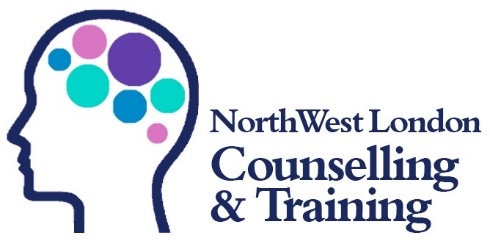 Application form for Certificate in Counselling Studies (CSTL3)Personal informationName*:                              * Please use the name that you wish us to register you with CPCAB as. This must be the name that you use on your official documentsTelephone:          Address:              Email address:    Date of Birth:       Date and time of course being applied for:   Application questionsPlease tell us a little about yourself:What was your last learning experience like?What do you want to get from this course? (Apart from the Certificate).What do you already know about counselling?To be eligible to apply for this course, you need to have at least 90 hours of counselling skills training, please tell us;Where did you study previously? What is the name of your qualification? Which Awarding Body issued your certificate? Do you have access to a private room that you can study in?Do you have any major life changes or plans to make major life changes coming up?Are you able to access technology to attend classes online?Are you able to print documents to compile a hard copy folder of your work over the course?Are you related to anyone who is currently studying or planning to study with NWLCT?Entry GuidancePotential candidates must possess a level of literacy and numeracy sufficient for the programme concerned and be aware of the time and other resources required for the course. Applicants need to know that this course is not suitable for those who are currently in a state of severe emotional difficulty and/ or severe psychological confusion, for example those;Currently experiencing – without ongoing and appropriate professional support – a recent, major life crisis such as a marital breakdown or close bereavementCurrently experiencing moderate to severe mental health problems including, for example, clinical depression, severe anxiety disorders, eating disorders, personality disorders or any form of psychosisCurrently involved in substance misuseThis course involves experiential elements that will involve some personal disclosure and associated personal development activities.By applying for this course and signing below you accept your understanding and agreement to the above:Signed:	  Consent:I consent to the electronic storage of this information in accordance with the Data Protection Act for the purpose of evaluating North West London Counselling & Training learning and support services.Signed:                  Date:      CPCAB Privacy NoticePrivacy Notice: Some of the information you supply will be used by: CPCAB (the awarding organisation associated with your course) will upload candidates’ achievement data to the Learning Record Service, who then in turn will update the candidate’s personal learning records.  For TC-L4 BACP APQ candidates only: CPCAB (the awarding organisation associated with your course) will share BACP student membership numbers with BACP to verify BACP Certificate of Proficiency (CoP) results for qualification certification. The Learning Records Service to fulfil its statutory functions, issue/verify your Unique Learner Number (ULN) and update/check your Personal Learning Record. The Learning Records Service may share your ULN and Personal Learning Record with other education related organisations, such as your careers service, school, college, university, Government Departments and public bodies responsible for funding your education. Useful guidance from the Skills Funding Agency (now known as the Education & Skills Funding Agency or ESFA) can be found at: https://www.gov.uk/government/organisations/education-and-skills-fundingagencyEqual opportunities monitoring formEthnic originWhite                                                     Asian / Asian British                                         British                                                  Indian                                                                                              Irish                                                      Pakistani                                                                                                  Other                                                   Bangladeshi                                                                                                                                  Other                                                                Black / Black British                           Mixed Caribbean                                            White and Black Caribbean                                                                                  African                                                 White and Black African                                                                                      Other                                                   White and Asian                                                                                                                                                                        Any other mixed BackgroundChinese / Chinese British                  Other                        Chinese                                               	 Any Other Other                                                                           Gender Male                    Female              Non-binary             Prefer not to sayDisabilityDo you class yourself as having a disability?                    Yes                        NoDo you class yourself as having a learning difficulty?                    Yes                        NoIs there any extra support that we can give you?Where did you hear about the course?